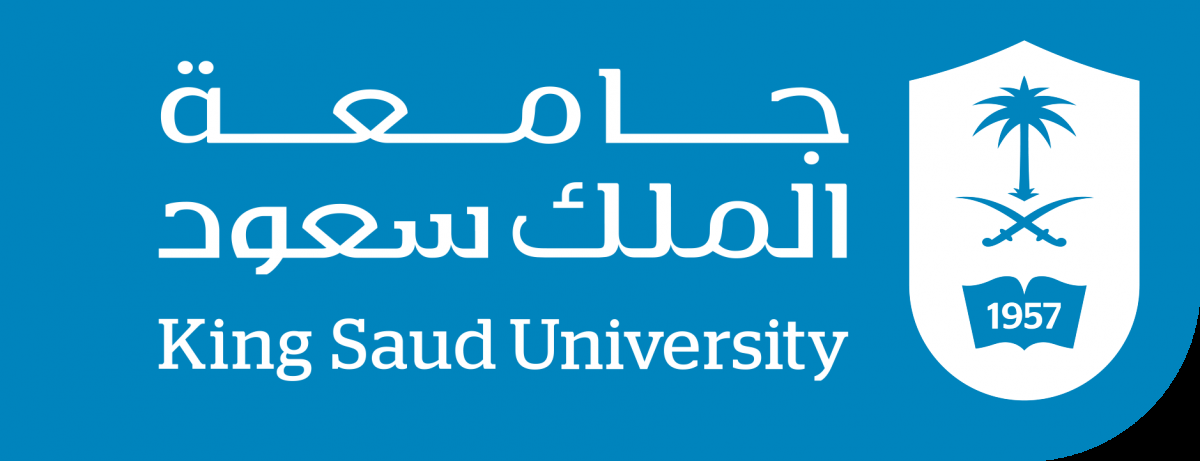 جامعة الملك سعودكلية التربية قسم الطفولة المبكرة الموضوعمتطلب لمقرر 107 روض ( التربية الشمولية التكاملية في الطفولة) الفصل الدراسي الثاني من العام 1441هـاستاذة المقرر: آمال محمد الفريح التاريخ: اسم الطالبة:                                                                      الرقم الجامعي: اسم الطالبة:                                                                      الرقم الجامعي:اسم الطالبة:                                                                      الرقم الجامعي:اسم الطالبة:                                                                      الرقم الجامعي: تقييم التقريرتقييم عرض التقريرالغلاف والمعلومات الأساسيةالشمول والتكاملالسلامة اللغويةالمراجعالتنسيقالتسليم الورقيالتسليم الإلكترونيالمجموعالعرض التقديميالإلقاءالمناقشةالمجموع